   Obvešča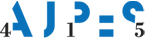  OBČINA CERKLJE NA GORENJSKEM V ŠTEVILKAHPo podatkih Poslovnega registra Slovenije (stanje na dan 10. 12. 2018) je bilo v občini Cerklje na Gorenjskem registriranih 809 poslovnih subjektov, od tega je bilo v obdobju od 1. 1. – 10. 12. 2018 novoustanovljenih:V občini deluje 35 gospodarskih družb, ki se na podlagi podatkov iz letnih poročil v obdobju 2013-2017 štejejo med hitro rastoča podjetja (HRP).Več o HRP in kriterijih za uvrstitev na seznam lahko preverite na spletni strani AJPES (www.ajpes.si).Fi=PO finančni pomočnik – kaj ponuja: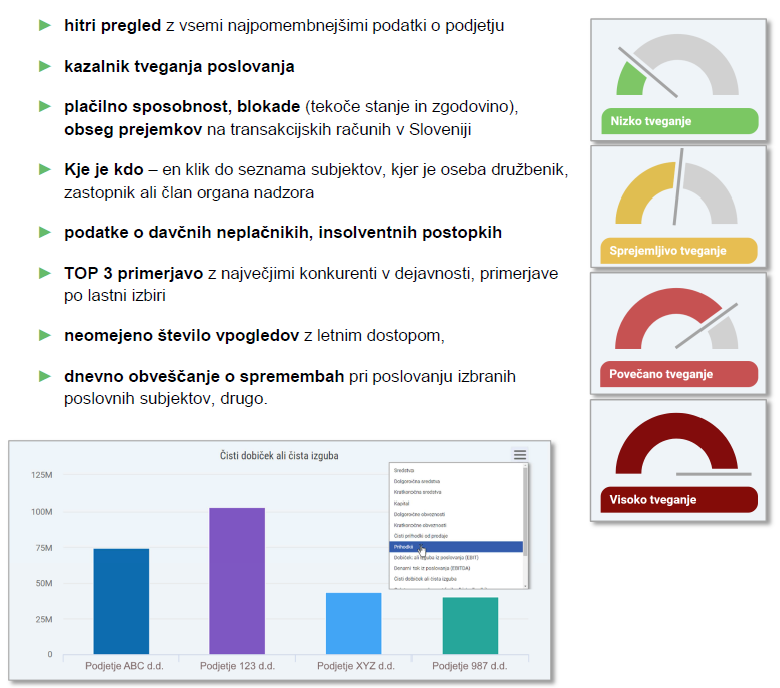 Celoletna neomejena uporaba FI-PO stane 285 € (brez DDV).► Novi Fi=Po Finančni pomočnik vam omogoča hiter pregled poslovanja partnerja in poglobljene analize. 
Z letnim dostopom ga lahko neomejeno uporabljate vedno in povsod. Naročite ga še danes! ◄Gospodarske družbe6Samostojni podjetniki62Zadruge 1Nepridobitne organizacije2Društva 2Druge fizične osebe8SKUPAJ81HITRO RASTOČA PODJETJAHITRO RASTOČA PODJETJAŠtevilo podjetijŠteviloDelež v številu podjetij v %SLOVENIJA122.9425.3664,4Gorenjska regija11.5235614,9OBČINA  Cerklje na Gorenjskem 492 35 7,1